      2022年衡山县商务和粮食局部门预算编制说明目录第一部分2022年部门预算编制说明一、部门基本概况（一）职能职责（二）机构设置（三）人员情况二、部门预算单位构成三、部门收支总体情况（一）收入预算（二）支出预算四、一般公共预算拨款支出（一）基本支出（二）项目支出五、政府性基金预算支出六、国有资本经营预算支出七、其他重要事项的情况说明（一）机关运行经费（二）“三公”经费预算（三）一般性支出情况（四）政府采购情况（五）国有资产占用使用及新增资产配置情况（六）预算绩效目标说明八、名词解释第二部分2022年部门预算表1、收支总表2、收入总表3、支出总表4、支出预算分类汇总表（按政府预算经济分类）5、支出预算分类汇总表（按部门预算经济分类）6、财政拨款收支总表7、一般公共预算支出表8、一般公共预算基本支出表--人员经费(工资福利支出)(按政府预算经济分类)9、一般公共预算基本支出表--人员经费(工资福利支出)(按部门预算经济分类)10、一般公共预算基本支出表--人员经费(对个人和家庭的补助)(按政府预算经济分类)11、一般公共预算基本支出表--人员经费(对个人和家庭的补助)（按部门预算经济分类）12、一般公共预算基本支出表--公用经费(商品和服务支出)（按政府预算经济分类）13、一般公共预算基本支出表--公用经费(商品和服务支出)(按部门预算经济分类)14、一般公共预算“三公”经费支出表15、政府性基金16、政府性基金预算支出分类汇总表（按政府预算经济分类）17、政府性基金预算支出分类汇总表（按部门预算经济分类）18、国有资本经营预算表19、财政专户管理资金预算支出表20、专项资金预算汇总表21、其他项目支出绩效目标表22、部门整体支出绩效目标表23、一般公共预算基本支出表注：以上部门预算报表中，空表表示本部门无相关收支情况。第一部分2022年部门预算编制说明一、部门基本概况（一）职能职责衡山县商务和粮食局的主要职责是：1、贯彻落实国家、省、市、县有关内外贸易、承接产业转移、区域经济合作、国际经济合作、对外援助和招商引资的发展战略、方针、政策，并拟订全县相应的中长期发展规划以及规定、办法和措施.2、负责推进流通产业结构调整，指导流通企业改革，促进商贸服务业、社区商业发展，研究提出促进商贸中小企业发展的政策建议，推动流通标准化和连锁经营、商业特许经营、物流配送、电子商务等现代流通方式的发展。3、负责拟订全县流通领域市场体系、流通秩序规划；负责组织整顿和规范市场经济秩序，协调开展专项整治行动，督促查处重大案件；负责市场运行和商品供求状况监测分析，组织实施重要消费品储备管理和市场调控及重要生产资料的流通管理；负责商业发展基金的管理；负责市场预测、预警和信息发布.4、负责市场运行调节、规范市场秩序工作。5、负责拟订全县市场体系建设整体规划；负责重要商品市场、大型商业设施、物流设施建设项目的论证、评审和报批工作；负责管理商业网点建设资金；指导大宗产品批发市场规划和城市商业网点规划、商业体系建设工作，推进农村市场体系建设，组织实施农村现代流通网络工程。6、负责指导和管理全县招商引资工作，拟订全县招商引资政策，统一对外发布全县重点招商项目指导县级以上经济技术开发区有关工作。7、负责组织内外贸易促销活动和招商引资、对外经济技术合作活动；负责组织、指导、协调以衡山县名义在境内外举办的各种内外贸易交易会、展览会、展销会和招商引资等商务活动；负责管理以县政府名义聘请的招商顾问的联络、协调工作。做好承接产业转移示范区建设投资促进有关工作。8、负责全县对外经济技术合作工作，拟订并执行全县对外经济技术合作的政策措施和管理办法。9、负责执行国家制定的进出口商品管理办法、进出口商品目录和进出口商品配额招标政策；指导、协调全县各类进出口企业的进出口业务和加工贸易业务，研究、推广国际贸易新方式。10、负责协调管理内外贸易科技发展和技术进出口，协调全县高新技术产品出口及出口市场的开拓和技术出口的管理工作。负责管理全县内外贸易、利用外资、国际经济合作的各项业务资金、专项资金、专项经费。11、负责全县商务系统统计和信息发布工作；负责指导全县流通领域信息网络和电子商务建设。12、负责本行业、领域的应急管理工作，对本行业、领域（包括商业贸易等）的安全生产工作实施监督管理。13、完成县委、县人民政府交办的其他任务。（二）机构设置商务和粮食局是一级全额预算拨款的行政管理单位，有二级单位3个（衡山县市场服务中心、衡山县投资促进事务中心、衡山县粮食和物资储备中心），机关内设机构11个（办公室、人事股、计划财务股、市场运行秩序股、市场体系建设股、外贸管理股、招商引资股、粮食调控储备与产业发展股、安全生产与监督检查股、物资与能源储备股、行政审批服务股），至2021年11月，共有编制62名，实有人数62人，其中财政供养在职45人、离退休87人，公务用车定编1台，现有车辆1台。（三）人员情况核定衡山县商务和粮食局编制数合计62名，行政编制数13名，事业编制数37名,工勤人员编制数12名。现有在职在岗在编职工45人，离退休87人，临聘人员9人。二、部门预算单位构成   衡山县商务和粮食局部门只有本级，没有其他二级预算单位，因此，纳入2022年部门预算编制范围的只有衡山县商务和粮食局本级。三、部门收支总体情况（一）收入预算：包括一般公共预算、政府性基金、国有资本经营预算等财政拨款收入，以及经营收入、事业收入等单位资金。2022年本部门收入预算684.34万元，其中：一般公共预算拨款684.34万元，政府性基金预算拨款0.00万元，国有资本经营预算拨款0.00万元，社会保障基金预算资金0.00万元，财政专户管理资金收入0.00万元，上级财政补助收入0.00万元，事业收入0.00万元，事业单位经营服务收入0.00万元，上级单位补助收入0.00万元，附属单位上缴收入0.00万元，其他收入0.00万元。2022年收入较去年减少44.95万元，下降6.16%，主要是财政于本年开始实行零基预算，大力压减一般性支出，降低行政运行成本，其中公务交通补贴比上年下调3.67万元。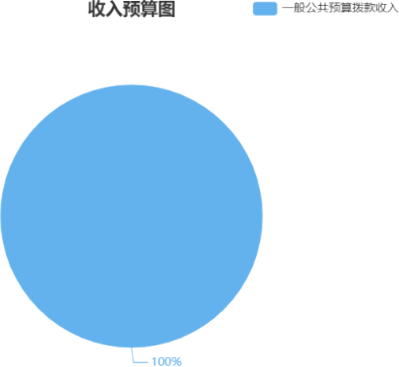 （二）支出预算：2022年本部门支出预算684.34万元，其中：一般公共服务支出574.71万元，社会保障和就业支出50.32万元，卫生健康支出21.56万元，住房保障支出37.74万元。支出较去年减少44.95万元，下降6.16%，主要是财政于本年开始实行零基预算，大力压减一般性支出，降低行政运行成本，其中公务交通补贴比上年下调3.67万元。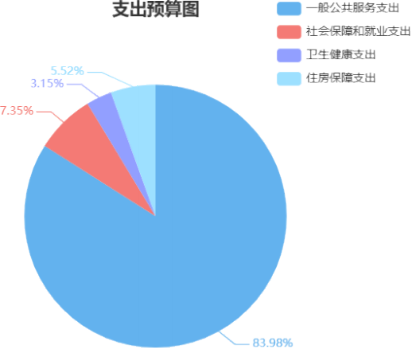 四、一般公共预算拨款支出2022年本部门一般公共预算拨款支出684.34万元（含上级财政补助0.00万元），其中：具体安排情况如下：（一）基本支出：2022年本部门基本支出预算数578.38万元，主要是为保障部门正常运转、完成日常工作任务而发生的各项支出，包括用于基本工资、津贴补贴等人员经费以及办公费、印刷费、水电费、办公设备购置等公用经费。（二）项目支出：2022年本部门项目支出预算105.96万元，主要是部门为完成特定行政工作任务或事业发展目标而发生的支出，包括有关事业发展专项、专项业务费、基本建设支出等，其中：项目名称：业务经费45.00万元，主要用于疫情防控，市场建设，乡村振兴，粮食收购、储备和清查，电子商务管理，社零统计，招商洽谈评审，安全生产等工作；项目名称：非税收入返回60.96万元，主要用于农贸市场摊位建设、维修维护等支出。五、政府性基金预算支出2022年本部门无政府性基金安排的支出。六、国有资本经营预算支出2022年本部门无国有资本经营预算安排的支出。七、其他重要事项的情况说明（一）机关运行经费：2022年本部门机关运行经费88.03万元，比上年预算增加21.22万元，上升31.76%，主要是财政供养在职人员增加5人增加公用经费18.5万元，核减公务交通补贴3.67万元。（二）“三公”经费预算：2022年本部门“三公”经费预算数为24.40万元，其中，公务接待费13.40万元，公务用车购置及运行费11.00万元（其中，公务用车购置费0.00万元，公务用车运行费11.00万元），因公出国（境）费0.00万元。2022年“三公”经费预算与2021年持平。（三）一般性支出情况：2022年本部门会议费预算24万元，拟召开疫情防控，市场建设，乡村振兴，粮食收购、储备和清查，招商洽谈评审，安全生产等工作会议，人数1250人，内容为疫情防控，市场建设，乡村振兴，粮食收购、储备和清查，招商洽谈评审，安全生产等工作；培训费预算10.85万元，拟开展电子商务管理，社零统计等工作培训，人数590人，内容为数商兴农助力乡村振兴直播带货、社零数统计、安全生产培训等；未举办节庆、晚会、论坛、赛事活动。（四）政府采购情况：2022年本部门政府采购预算总额387万元，其中，货物类采购预算207万元；工程类采购预算180万元；服务类采购预算0万元。（五）国有资产占用使用及新增资产配置情况：截至2021年12月底，本部门共有公务用车1辆，其中，机要通信用车0辆，应急保障用车0辆，执法执勤用车0辆，特种专业技术用车0辆，其他按照规定配备的公务用车1辆；单位价值50万元以上通用设备0台，单位价值100万元以上专用设备0台。2022年拟新增配置公务用车0辆，其中，机要通信用车0辆，应急保障用车0辆，执法执勤用车0辆，特种专业技术用车0辆，其他按照规定配备的公务用车0辆；新增配备单位价值50万元，以上通用设备0台，单位价值100万元以上专用设备0台。（六）预算绩效目标说明：本部门所有支出实行绩效目标管理。纳入2022年部门整体支出绩效目标的金额为684.34万元，其中，基本支出578.38万元，项目支出105.96万元，具体绩效目标详见报表。八、名词解释1．机关运行经费：是指各部门的公用经费，包括办公及印刷费、邮电费、差旅费、会议费、福利费、日常维修费、专用资料及一般设备购置费、办公用房水电费、办公用房取暖费、办公用房物业管理费、公务用车运行维护费以及其他费用。2．“三公”经费：纳入省（市/县）财政预算管理的“三公“经费，是指用一般公共预算拨款安排的公务接待费、公务用车购置及运行维护费和因公出国（境）费。其中，公务接待费反映单位按规定开支的各类公务接待支出；公务用车购置及运行费反映单位公务用车车辆购置支出（含车辆购置税），以及燃料费、维修费、保险费等支出；因公出国（境）费反映单位公务出国（境）的国际旅费、国外城市间交通费、住宿费、伙食费、培训费、公杂费等等支出。第二部分2022年部门预算表2022年部门预算公开表单位编码：701001单位名称：衡山县商务和粮食局部门预算公开表收支总表部门：衡山县商务和粮食局部门公开表01金额单位：万元收入总表部门：衡山县商务和粮食局部门公开表02金额单位：万元支出总表部门：衡山县商务和粮食局部门公开表03金额单位：万元支出预算分类汇总表（按政府预算经济分类）部门：衡山县商务和粮食局部门公开表04金额单位：万元支出预算分类汇总表（按部门预算经济分类）部门：衡山县商务和粮食局部门公开表05金额单位：万元财政拨款收支总表部门：衡山县商务和粮食局部门公开表06金额单位：万元一般公共预算支出表部门：衡山县商务和粮食局部门公开表07金额单位：万元一般公共预算支出表部门：衡山县商务和粮食局部门公开表07金额单位：万元一般公共预算基本支出表--人员经费(工资福利支出)(按政府预算经济分类)部门：衡山县商务粮食局部门公开表08金额单位：万元一般公共预算基本支出表--人员经费(工资福利支出)(按部门预算经济分类)部门：衡山县商务和粮食局部门公开表09金额单位：万元一般公共预算基本支出表--人员经费(对个人和家庭的补助)(按政府预算经济分类)部门：衡山县商务和粮食局部门公开表10金额单位：万元一般公共预算基本支出表--人员经费(对个人和家庭的补助)（按部门预算经济分类）部门：衡山县商务和粮食局部门公开表11金额单位：万元一般公共预算基本支出表--公用经费(商品和服务支出)（按政府预算经济分类）部门：衡山县商务和粮食局部门公开表12金额单位：万元一般公共预算基本支出表--公用经费(商品和服务支出)(按部门预算经济分类)部门：衡山县商务和粮食局部门公开表13金额单位：万元一般公共预算“三公”经费支出表部门：衡山县商务和粮食局部门公开表14金额单位：万元政府性基金预算支出表部门：衡山县商务和粮食局部门公开表15金额单位：万元政府性基金预算支出分类汇总表（按政府预算经济分类）部门：衡山县商务和粮食局部门公开表16金额单位：万元政府性基金预算支出分类汇总表（按部门预算经济分类）部门：衡山县商务和粮食局部门公开表17金额单位：万元国有资本经营预算支出表部门：衡山县商务和粮食局部门公开表18金额单位：万元财政专户管理资金预算支出表部门：衡山县商务和粮食局部门公开表19金额单位：万元专项资金预算汇总表部门：衡山县商务和粮食局部门公开表20金额单位：万元项目支出绩效目标表部门：衡山县商务和粮食局部门公开表21金额单位：万元项目支出绩效目标表部门：衡山县商务和粮食局部门公开表21金额单位：万元整体支出绩效目标表部门：衡山县商务和粮食局部门公开表22金额单位：万元一般公共预算基本支出表单位：衡山县商务和粮食局部门公开表23单位：万元一般公共预算基本支出表单位：衡山县商务和粮食局部门公开表23单位：万元注：本套报表金额单位转换时可能存在尾数误差。一、部门预算报表一、部门预算报表1收支总表2收入总表3支出总表4支出预算分类汇总表（按政府预算经济分类）5支出预算分类汇总表（按部门预算经济分类）6财政拨款收支总表7一般公共预算支出表8一般公共预算基本支出表--人员经费(工资福利支出)(按政府预算经济分类)9一般公共预算基本支出表--人员经费(工资福利支出)(按部门预算经济分类)10一般公共预算基本支出表--人员经费(对个人和家庭的补助)(按政府预算经济分类)11一般公共预算基本支出表--人员经费(对个人和家庭的补助)（按部门预算经济分类）12一般公共预算基本支出表--公用经费(商品和服务支出)（按政府预算经济分类）13一般公共预算基本支出表--公用经费(商品和服务支出)(按部门预算经济分类)14一般公共预算“三公”经费支出表15政府性基金预算支出表16政府性基金预算支出分类汇总表（按政府预算经济分类）17政府性基金预算支出分类汇总表（按部门预算经济分类）18国有资本经营预算表19财政专户管理资金预算支出表20专项资金预算汇总表21其他项目支出绩效目标表22部门整体支出绩效目标表23一般公共预算基本支出表收入收入收入支出支出支出支出支出支出支出项目项目预算数项目（按功能分类）预算数项目（按部门预算经济分类）项目（按部门预算经济分类）预算数项目（按政府预算经济分类）预算数一、一般公共预算拨款收入一、一般公共预算拨款收入684.34（一）一般公共服务支出574.71一、基本支出一、基本支出578.38一、机关工资福利支出438.57经费拨款经费拨款623.38（二）外交支出工资福利支出工资福利支出438.57二、机关商品和服务支出193.99纳入一般公共预算管理的非税收入拨款纳入一般公共预算管理的非税收入拨款60.96（三）国防支出商品和服务支出商品和服务支出88.03三、机关资本性支出（一）行政事业性收费收入行政事业性收费收入（四）公共安全支出对个人和家庭的补助对个人和家庭的补助51.78四、机关资本性支出（二）专项收入专项收入（五）教育支出二、项目支出二、项目支出105.96五、对事业单位经常性补助国有资本经营收入国有资本经营收入（六）科学技术支出按项目管理的工资福利支出按项目管理的工资福利支出六、对事业单位资本性补助国有资源（资产）有偿使用收入国有资源（资产）有偿使用收入（七）文化旅游体育与传媒支出按项目管理的商品和服务支出按项目管理的商品和服务支出105.96七、对企业补助罚没收入罚没收入（八）社会保障和就业支出50.32按项目管理的对个人和家庭的补按项目管理的对个人和家庭的补八、对企业资本性支出捐赠收入捐赠收入（九）社会保险基金支出助债务利息及费用支出九、对个人和家庭的补助51.78政府住房基金收入政府住房基金收入（十）卫生健康支出21.56资本性支出（基本建设）资本性支出（基本建设）十、对社会保障基金补助其他纳入一般公共预算管理的非税收其他纳入一般公共预算管理的非税收（十一）节能环保支出资本性支出资本性支出十一、债务利息及费用支出入一般债券（十二）城乡社区支出对企业补助（基本建设）对企业补助（基本建设）十二、债务还本支出外国政府和国际组织贷款外国政府和国际组织贷款（十三）农林水支出对企业补助对企业补助十三、转移性支出外国政府和国际组织捐赠外国政府和国际组织捐赠（十四）交通运输支出对社会保障基金补助对社会保障基金补助十四、其他支出二、政府性基金预算拨款收入二、政府性基金预算拨款收入（十五）资源勘探工业信息等支出其他支出其他支出三、国有资本经营预算拨款收入三、国有资本经营预算拨款收入（十六）商业服务业等支出三、事业单位经营服务支出三、事业单位经营服务支出四、社会保障基金预算资金四、社会保障基金预算资金（十七）金融支出五、财政专户管理资金收入五、财政专户管理资金收入（十八）援助其他地区支出六、上级财政补助收入六、上级财政补助收入（十九）自然资源海洋气象等支出一般公共预算补助一般公共预算补助（二十）住房保障支出37.74政府性基金补助政府性基金补助（二十一）粮油物资储备支出国有资本经营预算补助国有资本经营预算补助（二十二）国有资本经营预算支出七、事业收入七、事业收入（二十三）灾害防治及应急管理支八、事业单位经营收入八、事业单位经营收入出（二十四）预备费九、上级单位补助收入九、上级单位补助收入（二十五）其他支出十、附属单位上缴收入十、附属单位上缴收入（二十六）转移性支出十一、其他收入十一、其他收入（二十七）债务还本支出（二十八）债务付息支出（二十九）债务发行费用支出（三十）抗疫特别国债安排的支出本年收入合计本年收入合计684.34本年支出合计684.34本年支出合计本年支出合计684.34本年支出合计684.34上年结转结余上年结转结余年终结转结余年终结转结余年终结转结余年终结转结余收入总计收入总计684.34支出总计684.34支出总计支出总计684.34支出总计684.34部门(单位）代码部门（单位）名称合计本年收入本年收入本年收入本年收入本年收入本年收入本年收入本年收入本年收入本年收入本年收入本年收入本年收入本年收入本年收入上年结转结余上年结转结余上年结转结余上年结转结余上年结转结余上年结转结余上年结转结余部门(单位）代码部门（单位）名称合计小计一般公共预算政府性基金预算国有资本经营预算社会保险基金预算资金财政专户管理资金上级财政补助收入上级财政补助收入上级财政补助收入上级财政补助收入事业收入事业单位经营收入上级单位补助收入附属单位上缴收入其他收入小计一般公共预算政府性基金预算国有资本经营预算社会保险基金预算资金财政专户管理资金单位资金部门(单位）代码部门（单位）名称合计小计一般公共预算政府性基金预算国有资本经营预算社会保险基金预算资金财政专户管理资金一般公共预算补助政府性基金补助国有资本经营预算补助社会保险基金预算资金事业收入事业单位经营收入上级单位补助收入附属单位上缴收入其他收入小计一般公共预算政府性基金预算国有资本经营预算社会保险基金预算资金财政专户管理资金单位资金合计684.34684.34684.34701衡山县商务和粮食局684.34684.34684.34701001衡山县商务和粮食局684.34684.34684.34功能科目功能科目功能科目科目编码科目名称合计基本支出项目支出事业单位经营支出上缴上级支出对附属单位补助支出类款项科目编码科目名称合计基本支出项目支出事业单位经营支出上缴上级支出对附属单位补助支出合计684.34578.38105.96701衡山县商务和粮食局684.34578.38105.96701001衡山县商务和粮食局684.34578.38105.9620113012011301行政运行380.72380.7220113022011302一般行政管理事务193.9988.03105.9620805052080505机关事业单位基本养老保险缴费支出50.3250.3221011012101101行政单位医疗21.5621.5622102012210201住房公积金37.7437.74功能科目功能科目功能科目单位代码单位名称（功能科目）总计机关工资福利支出机关商品和服务支出机关资本性支出(一)机关资本性支出(二)对事业单位经常性补助对事业单位资本性补助对企业补助对企业资本性支出对个人和家庭的补助对社会保障基金补助债务利息及费用支出债务还本支出转移性支出其他支出类款项单位代码单位名称（功能科目）总计机关工资福利支出机关商品和服务支出机关资本性支出(一)机关资本性支出(二)对事业单位经常性补助对事业单位资本性补助对企业补助对企业资本性支出对个人和家庭的补助对社会保障基金补助债务利息及费用支出债务还本支出转移性支出其他支出合计684.34438.57193.9951.78701衡山县商务和粮食局684.34438.57193.9951.78701001衡山县商务和粮食局684.34438.57193.9951.782011301701001行政运行380.72328.9451.782080505701001机关事业单位基本养老保险缴费支出50.3250.322101101701001行政单位医疗21.5621.562210201701001住房公积金37.7437.742011302701001一般行政管理事务193.99193.99功能科目功能科目功能科目单位代码单位名称（功能科目）总计基本支出基本支出基本支出基本支出项目支出项目支出项目支出项目支出项目支出项目支出项目支出项目支出项目支出项目支出项目支出类款项单位代码单位名称（功能科目）总计合计工资福利支出一般商品和服务支出对个人和家庭的补助合计按项目管理的工资福利支出按项目管理的商品和服务支出按项目管理的对个人和家庭的补助债务利息及费用支出资本性支出（基本建设）资本性支出对企业补助(基本建设)对企业补助对社会保障基金补助其他支出合计684.34578.38438.5788.0351.78105.96105.96701衡山县商务和粮食局684.34578.38438.5788.0351.78105.960.00105.96701001衡山县商务和粮食局684.34578.38438.5788.0351.78105.960.00105.962011301701001行政运行380.72380.72328.9451.782080505701001机关事业单位基本养老保 险缴费支出50.3250.3250.322101101701001行政单位医疗21.5621.5621.562210201701001住房公积金37.7437.7437.742011302701001一般行政管理事务193.9988.0388.03105.96105.96收入收入支出支出项目预算数项目预算数一、本年收入684.34一、本年支出684.34（一）一般公共预算拨款684.34（一）一般公共服务支出574.71经费拨款623.38（二）外交支出纳入一般公共预算管理的非税收入拨款60.96（三）国防支出（二）政府性基金预算拨款（四）公共安全支出（三）国有资本经营预算拨款（五）教育支出（四）社会保险基金预算资金（六）科学技术支出二、上年结转（七）文化旅游体育与传媒支出（一）一般公共预算拨款（八）社会保障和就业支出50.32（二）政府性基金预算拨款（九）社会保险基金支出（三）国有资本经营预算拨款（十）卫生健康支出21.56（四）社会保险基金预算资金（十一）节能环保支出三、上级财政补助收入（十二）城乡社区支出（一）一般公共预算补助（十三）农林水支出（二）政府性基金补助（十四）交通运输支出（三）国有资本经营预算补助（十五）资源勘探工业信息等支出（十六）商业服务业等支出（十七）金融支出（十八）援助其他地区支出（十九）自然资源海洋气象等支出（二十）住房保障支出37.74（二十一）粮油物资储备支出（二十二）国有资本经营预算支出（二十三）灾害防治及应急管理支出（二十四）预备费（二十五）其他支出（二十六）转移性支出（二十七）债务还本支出（二十八）债务付息支出（二十九）债务发行费用支出（三十）抗疫特别国债安排的支出二、年终结转结余收入总计684.34支出总计684.34功能科目功能科目功能科目科目编码科目名称合计基本支出基本支出基本支出基本支出项目支出功能科目功能科目功能科目科目编码科目名称合计小计人员经费人员经费公用经费项目支出类款项科目编码科目名称合计小计工资福利支出对个人和家庭的补助公用经费项目支出合计684.34578.38438.5751.7888.03105.96701衡山县商务局684.34578.38438.5751.7888.03105.96701001衡山县商务和粮食局684.34578.38438.5751.7888.03105.96201201一般公共服务支出574.71468.75328.9451.7888.03105.962011320113商贸事务574.71468.75328.9451.7888.03105.9620113012011301行政运行380.72380.72328.9451.7820113022011302一般行政管理事务193.9988.0388.03105.96208208社会保障和就业支出50.3250.3250.320.000.000.002080520805行政事业单位养老支出50.3250.3250.320.000.000.0020805052080505机关事业单位基本养老保险缴费支出50.3250.3250.32210210卫生健康支出21.5621.5621.560.000.000.002101121011行政事业单位医疗21.5621.5621.560.000.000.0021011012101101行政单位医疗21.5621.5621.56221221住房保障支出37.7437.7437.740.000.000.002210222102住房改革支出37.7437.7437.740.000.000.0022102012210201住房公积金37.7437.7437.74功能科目功能科目功能科目科目编码科目名称合计基本支出基本支出基本支出基本支出项目支出功能科目功能科目功能科目科目编码科目名称合计小计人员经费人员经费公用经费项目支出类款项科目编码科目名称合计小计工资福利支出对个人和家庭的补助公用经费项目支出功能科目功能科目功能科目单位代码单位名称（功能科目）总计机关工资福利支出机关工资福利支出机关工资福利支出机关工资福利支出机关工资福利支出对事业单位经常性补助对事业单位经常性补助对事业单位经常性补助类款项单位代码单位名称（功能科目）总计合计工资奖金津补贴社会保障缴费住房公积金其他工资福利支出合计工资福利支出其他对事业单位补助合计438.57438.57283.9471.8837.7445.00701衡山县商务和粮食局438.57438.57283.9471.8837.7445.00701001衡山县商务和粮食局438.57438.57283.9471.8837.7445.002011301701001行政运行328.94328.94283.9445.002080505701001机关事业单位基本养老保险缴费支出50.3250.3250.322101101701001行政单位医疗21.5621.5621.562210201701001住房公积金37.7437.7437.74功能科目功能科目功能科目单位代码单位名称（功能科目）总计工资津补贴工资津补贴工资津补贴工资津补贴工资津补贴社会保障缴费社会保障缴费社会保障缴费社会保障缴费社会保障缴费社会保障缴费住房公积金其他工资福利支出其他工资福利支出其他工资福利支出其他工资福利支出类款项单位代码单位名称（功能科目）总计合计基本工资津贴补贴奖金绩效工资合计机关事业单位基本养老保险缴费职业年金缴费职工基本医疗保险缴费公务员医疗补助缴费其他社会保障缴费住房公积金合计伙食补助费医疗费其他工资福利支出合计438.57283.94173.0438.9814.4257.5071.8850.3221.5637.7445.0045.00701衡山县商务和粮食局438.57283.94173.0438.9814.4257.5071.8850.3221.5637.7445.0045.00701001衡山县商务和粮食局438.57283.94173.0438.9814.4257.5071.8850.3221.5637.7445.0045.002011301701001行政运行328.94283.94173.0438.9814.4257.5045.0045.002080505701001机关事业单位基本养老保险缴费支出50.3250.3250.322101101701001行政单位医疗21.5621.5621.562210201701001住房公积金37.7437.74功能科目功能科目功能科目单位代码单位名称（功能科目）总计社会福利和救济助学金个人农业生产补贴离退休费其他对个人和家庭的补助类款项单位代码单位名称（功能科目）总计社会福利和救济助学金个人农业生产补贴离退休费其他对个人和家庭的补助合计51.788.2843.50701衡山县商务和粮食局51.788.2843.50701001衡山县商务和粮食局51.788.2843.502011301701001行政运行51.788.2843.50功能科目功能科目功能科目单位代码单位名称（功能科目）总计离休费退休费退职（役）费抚恤金生活补助救济费医疗费补助助学金奖励金代缴社会保险费个人农业生产补贴其他对个人和家庭的补助类款项单位代码单位名称（功能科目）总计离休费退休费退职（役）费抚恤金生活补助救济费医疗费补助助学金奖励金代缴社会保险费个人农业生产补贴其他对个人和家庭的补助合计51.788.2843.50701衡山县商务和粮食局51.788.2843.50701001衡山县商务和粮食局51.788.2843.502011301701001行政运行51.788.2843.50功能科目功能科目功能科目单位代码单位名称（功能科目）总计机关商品和服务支出机关商品和服务支出机关商品和服务支出机关商品和服务支出机关商品和服务支出机关商品和服务支出机关商品和服务支出机关商品和服务支出机关商品和服务支出机关商品和服务支出机关商品和服务支出对事业单位经常性补助对事业单位经常性补助对事业单位经常性补助类款项单位代码单位名称（功能科目）总计合计办公经费会议费培训费专用材料购置费委托业务费公务接待费因公出国(境）费用公务用车运行维护费维修(护)费其他商品和服务支出合计商品和服务支出其他对事业单位补助合计88.0388.0387.031.00701衡山县商务和粮食局88.0388.0387.031.00701001衡山县商务和粮食局88.0388.0387.031.002011302701001一般行政管理事务88.0388.0387.031.00功能科目功能科目功能科目单位代码单位名称（功能科目）总计办公费印刷费咨询费手续费水费电费邮电费取暖费物业管理费差旅费因公出国(境）费用维修(护)费租赁费会议费培训费公务接待费专用材料费被装购置费专用燃料费劳务费委托业务费工会经费福利费公务用车运行维护费其他交通费用税金及附加费用其他商品和服务支出类款项单位代码单位名称（功能科目）总计办公费印刷费咨询费手续费水费电费邮电费取暖费物业管理费差旅费因公出国(境）费用维修(护)费租赁费会议费培训费公务接待费专用材料费被装购置费专用燃料费劳务费委托业务费工会经费福利费公务用车运行维护费其他交通费用税金及附加费用其他商品和服务支出合计88.0367.505.391.0014.14701衡山县商务和粮食局88.0367.505.391.0014.14701001衡山县商务和粮食局88.0367.505.391.0014.142011302701001一般行政管理事 务88.0367.505.391.0014.14单位编码单位名称“三公”经费合计因公出国（境）费公务用车购置及运行费公务用车购置及运行费公务用车购置及运行费公务接待费单位编码单位名称“三公”经费合计因公出国（境）费小计公务用车购置费公务用车运行费公务接待费合计24.4011.0011.0013.40701衡山县商务和粮食局24.4011.0011.0013.40701001衡山县商务和粮食局24.4011.0011.0013.40科目编码科目名称合计本年政府性基金预算支出本年政府性基金预算支出本年政府性基金预算支出本年政府性基金预算支出项目支出科目编码科目名称合计小计人员经费人员经费公用经费项目支出科目编码科目名称合计小计工资福利支出对个人和家庭的补助公用经费项目支出合计0.00功能科目功能科目功能科目单位代码单位名称（功能科目）总计机关工资福利支出机关商品和服务支出机关资本性支出(一)机关资本性支出(二)对事业单位经常性补助对事业单位资本性补助对企业补助对企业资本性支出对个人和家庭的补助对社会保障基金补助债务利息及费用支出债务还本支出转移性支出其他支出类款项单位代码单位名称（功能科目）总计机关工资福利支出机关商品和服务支出机关资本性支出(一)机关资本性支出(二)对事业单位经常性补助对事业单位资本性补助对企业补助对企业资本性支出对个人和家庭的补助对社会保障基金补助债务利息及费用支出债务还本支出转移性支出其他支出合计0.00功能科目功能科目功能科目单位代码单位名称（功能科目）总计基本支出基本支出基本支出基本支出项目支出项目支出项目支出项目支出项目支出项目支出项目支出项目支出项目支出项目支出类款项单位代码单位名称（功能科目）总计合计工资福利支出一般商品和服务支出对个人和家庭的补助合计按项目管理的商品和服务支出按项目管理的对个人和家庭的补助债务利息及费用支出资本性支出（基本建设）资本性支出对企业补助(基本建设）对企业补助对社会保障基金补助其他支出合计0.00科目编码科目名称合计本年国有资本经营预算支出本年国有资本经营预算支出本年国有资本经营预算支出本年国有资本经营预算支出项目支出科目编码科目名称合计小计人员经费人员经费公用经费项目支出科目编码科目名称合计小计工资福利支出对个人和家庭的补助公用经费项目支出合计0.00科目编码科目名称合计本年财政专户管理资金预算支出本年财政专户管理资金预算支出本年财政专户管理资金预算支出本年财政专户管理资金预算支出项目支出科目编码科目名称合计小计人员经费人员经费公用经费项目支出科目编码科目名称合计小计工资福利支出对个人和家庭的补助公用经费项目支出合计0.00单位代码单位名称（专项名称）预算额度预算额度预算额度预算额度预算额度预算额度预算额度预算额度预算额度预算额度预算编制方式预算编制方式单位代码单位名称（专项名称）总计一般公共预算一般公共预算一般公共预算一般公共预算一般公共预算一般公共预算政府性基金国有资本经营预算社会保险基金预算资金编入部门预算金额财政代编金额单位代码单位名称（专项名称）总计一般公共预算小计经费拨款纳入一般公共预算管理的非税收入一般债券外国政府和国际组织贷款外国政府和国际组织赠款政府性基金国有资本经营预算社会保险基金预算资金编入部门预算金额财政代编金额合计105.96105.96105.96701衡山县商务和粮食局105.96105.96105.96701001业务经费45.0045.0045.00701001非税收入返回60.9660.9660.96单位代码单位（专项）名称资金总额实施期绩效目标绩效指标绩效指标绩效指标绩效指标绩效指标绩效指标绩效指标绩效指标绩效指标单位代码单位（专项）名称资金总额实施期绩效目标一级指标二级指标三级指标指标值指标值内容评（扣分标准)度量单位指标值类型备注701001衡山县商务和粮食局105.96701001非税收入返回60.96保障国有资产保值增值。效益指标生态效益指标无无无无无>701001非税收入返回60.96保障国有资产保值增值。效益指标社会效益指标无无无无无>701001非税收入返回60.96保障国有资产保值增值。效益指标经济效益指标无无无无无>701001非税收入返回60.96保障国有资产保值增值。产出指标时效指标年1年2022年度年年定量701001非税收入返回60.96保障国有资产保值增值。产出指标数量指标609600元元609600无定量701001非税收入返回60.96保障国有资产保值增值。产出指标质量指标无无无无无定量701001非税收入返回60.96保障国有资产保值增值。满意度指标服务对象满意度指标100%满意租户满意度100%%≥701001非税收入返回60.96保障国有资产保值增值。成本指标生态环境成本 指标无无无无无定性701001非税收入返回60.96保障国有资产保值增值。成本指标社会成本指标无无无无无定性701001非税收入返回60.96保障国有资产保值增值。成本指标经济成本指标无无无无无定性701001业务经费245.00保障单位日常工作开展满意度指标服务对象满意度指标100%满意度满意701001业务经费245.00保障单位日常工作开展效益指标生态效益指标无无无701001业务经费245.00保障单位日常工作开展效益指标社会效益指标无无无单位代码单位（专项）名称资金总额实施期绩效目标绩效指标绩效指标绩效指标绩效指标绩效指标绩效指标绩效指标绩效指标绩效指标单位代码单位（专项）名称资金总额实施期绩效目标一级指标二级指标三级指标指标值指标值内容评（扣分标准)度量单位指标值类型备注701001业务经费245.00保障单位日常工作开展效益指标经济效益指标无无无701001业务经费245.00保障单位日常工作开展产出指标时效指标1年年2022年度701001业务经费245.00保障单位日常工作开展产出指标质量指标无无无701001业务经费245.00保障单位日常工作开展产出指标数量指标元4500000元45万元701001业务经费245.00保障单位日常工作开展成本指标生态环境成本 指标无无无701001业务经费245.00保障单位日常工作开展成本指标经济成本指标无无无701001业务经费245.00保障单位日常工作开展成本指标社会成本指标无无无单位编码单位名称年度预算申请年度预算申请年度预算申请年度预算申请年度预算申请年度预算申请年度预算申请整体绩效目标部门整体支出年度绩效目标部门整体支出年度绩效目标部门整体支出年度绩效目标部门整体支出年度绩效目标部门整体支出年度绩效目标部门整体支出年度绩效目标部门整体支出年度绩效目标部门整体支出年度绩效目标单位编码单位名称资金总额按收入性质分按收入性质分按收入性质分按收入性质分按支出性质分按支出性质分整体绩效目标部门整体支出年度绩效目标部门整体支出年度绩效目标部门整体支出年度绩效目标部门整体支出年度绩效目标部门整体支出年度绩效目标部门整体支出年度绩效目标部门整体支出年度绩效目标部门整体支出年度绩效目标单位编码单位名称资金总额一般公共预算政府性基金拨款财政专户管理资金其他资金基本支出项目支出整体绩效目标一级指标二级指标三级指标指标值类型指标值度量单位指标值说明备注701001衡山县商务和粮食局684.34684.34578.38105.96全面完成县政府年度工作目标任务，争创优秀单位。产出指标重点工作任务完成701001衡山县商务和粮食局684.34684.34578.38105.96全面完成县政府年度工作目标任务，争创优秀单位。产出指标履职目 标实现701001衡山县商务和粮食局684.34684.34578.38105.96全面完成县政府年度工作目标任务，争创优秀单位。效益指标履职效 益701001衡山县商务和粮食局684.34684.34578.38105.96全面完成县政府年度工作目标任务，争创优秀单位。效益指标满意度部门预算支出经济分类科目部门预算支出经济分类科目本年一般公共预算基本支出本年一般公共预算基本支出本年一般公共预算基本支出科目编码科目名称合计人员经费公用经费303对个人和家庭的补助51.7851.7830399其他对个人和家庭的补助43.5043.5030304抚恤金8.288.28301工资福利支出438.57438.5730107绩效工资57.5057.5030103奖金14.4214.4230101基本工资173.04173.0430102津贴补贴38.9838.9830199其他工资福利支出45.0045.0030108机关事业单位基本养老保险缴费50.3250.3230110职工基本医疗保险缴费21.5621.5630113住房公积金37.7437.74302商品和服务支出88.0388.0330201办公费67.5067.5030239其他交通费用14.1414.1430231公务用车运行维护费1.001.00部门预算支出经济分类科目部门预算支出经济分类科目本年一般公共预算基本支出本年一般公共预算基本支出本年一般公共预算基本支出科目编码科目名称合计人员经费公用经费30228工会经费5.395.39合计578.38490.3588.03